Πρόσθεση με κρατούμενο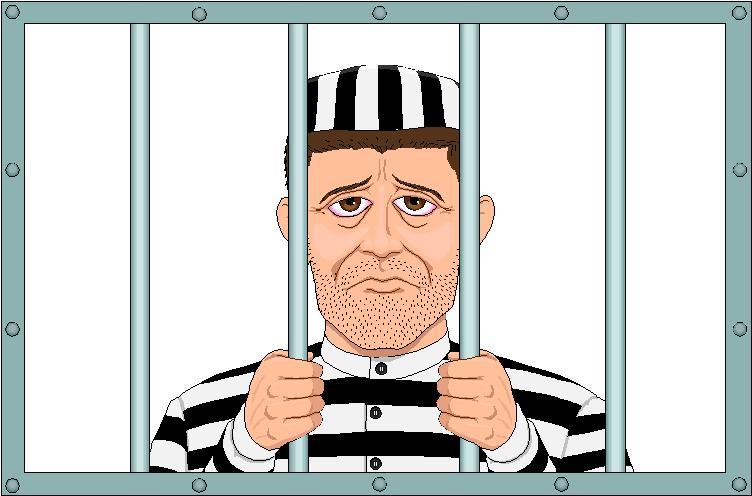 Για να θυμηθείς τη θεωρία πάτα εδώΠάμε τώρα στις ασκήσεις Λύσε τις προσθέσεις. Μην ξεχνάς τον κρατούμενο στη φυλακή, όπου υπάρχει   38                      25                       12                        74                         44+ 22                    + 14                    +  16                     + 22                      +  30    32                      45                       32                        71                         34+  20                    + 14                     + 19                      + 52                      + 30  139                      320                        452                          614                         264+  65                      + 89                       + 67                         + 55	+ 155Κύκλωσε τις προσθέσεις που έχουν κρατούμενο και βρες τα αποτελέσματαΠάτα εδώ και παίξε με τις προσθέσειςΣκέψου, γράψε και λύσε ένα πρόβλημα πρόσθεσης. Βρες τους αριθμούς και τα στοιχεία που χρειάζονται. Πρόβλημα ……………………………………………………………………………………………………………………………………………………………………………………………………………………………………………………………………………………………………………………………………………………………………………………………………………………………………………………………………………………………………………………………………………………………………………………………………………………………………………………………………………………………………………………………………………………………………………………………………………………………………………………………………………………………………………………………………………………………………………………………………………………………………………………………………………………………………………………………………………………………………………………………………………………  	Απάντηση 	……………………………………………………………….	……………………………………………………………….	………………………………………………………………